CPEM 46 4tos. C y D TM 01/06/20Prof. Julieta Espinosa y Sandra Soto MoralesMEDIOS DE COMUNICACIÓN-FILOSOFIA-INTROD. A LA METODOLOGIA“La mediación tecnológica en las subjetividades y las relaciones sociales”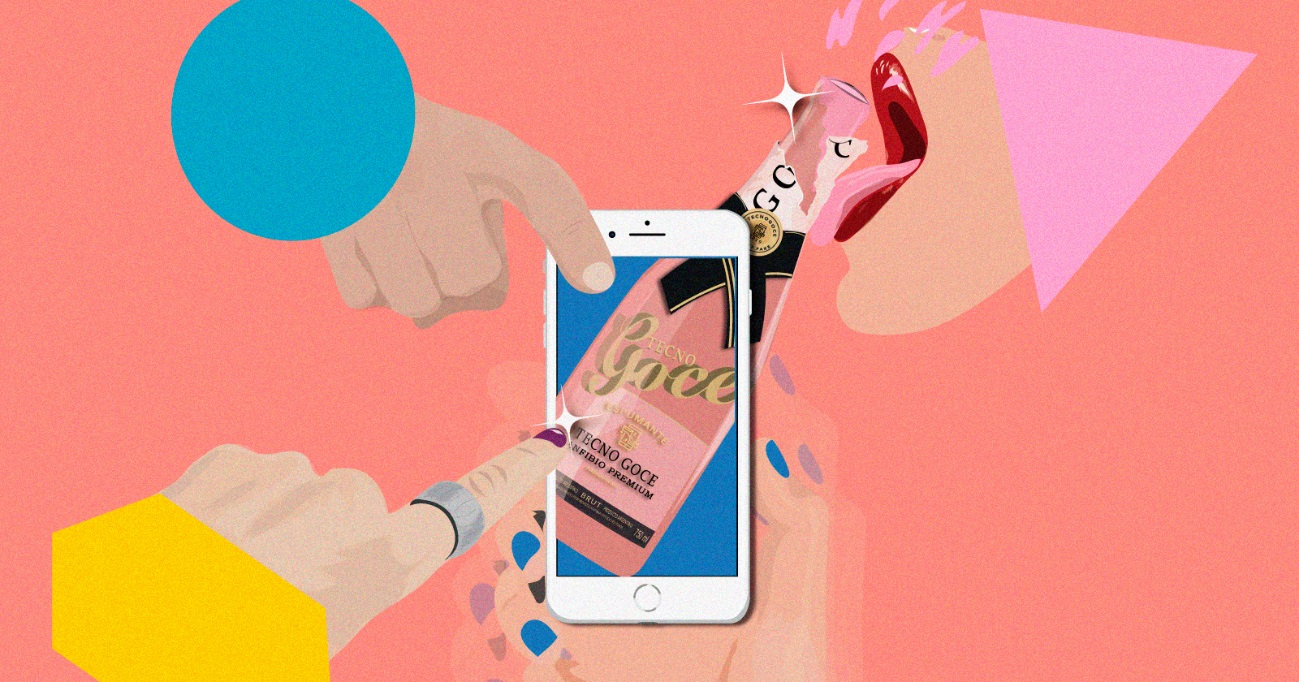 Fuente: revistaanfibia.comMARCO TEÓRICOMEDIOS DE COMUNICACIÓN: -Kelly Valeria y otros: Encuentros en el laberinto. Espacios públicos en las redes. Tomo 2. Módulo 3: ¿Laberintos de espejos? 54 a 68. Colección Antenas de Comunicación. Editorial La Crujía-Stella.FILOSOFIA: - Libro “Repùblica” Libro VII  Paràgrafo 514a  al 517a   Platòn.- libro ¨Principios de Filosofía¨  de Adolfo Carpio. Capítulo V  “El mundo de las Ideas” Platòn. ACTIVIDAD:Continuamos con la Actividad en la clase virtual y en classroom subiremos los contenidos teóricos.Una hora antes de la clase  enviamos el enlace para conectarse.Los esperamos!  El  jueves 4/6 a las 12hs. ¡Gracias! Qué estén muy bien.           Sandra y Julieta